Ruszyła sprzedaż biletów na 21. edycję Festiwalu Ciało/Umysł21. Ciało/Umysł - Międzynarodowy Festiwal Sztuki Tańca i Performansu - odbędzie się w dniach 10-15 października w Warszawie. W tym roku zagości na scenach STUDIO teatrgaleria, Komuny Warszawa oraz w siedzibie Instytutu Sztuki PAN. W programie cztery spektakle pokazywane po raz pierwszy w Polsce, jedna premiera festiwalowa, premiera warszawska, wydarzenia specjalne oraz towarzyszące, m.in. warsztaty, międzynarodowa konferencja naukowa, pokaz rejestracji spektaklu, podcasty, spotkania z artystami. Wystąpią artyści z Brazylii, Portugali, Ukrainy oraz Polski. Bilety do nabycia online, poprzez platformę eWejściówki.pl, stronę teatrstudio.pl oraz w kasie STUDIO teatrgaleria. Pełen program na stronie cialoumysl.pl.„Wolno Tańczyć”, hasło 21. edycji Festiwalu Ciało/Umysł, jest przypomnieniem, czym jest ta jedna z najważniejszych wartości, a może jeden z przywilejów czy praw. Hasło to wyraża alternatywne podejście i sposób patrzenia na przestrzeń społeczną i kulturową, a nawet historyczną. (…) Artyści zaproszeni na 21. festiwal C/U nie mówią o zagrożeniu wolności, a wskazując na wypracowane i wyuczone formy kultury, sugerują uwolnienie się od społecznych stereotypów, kulturowej hierarchii i klasycznej filozofii opartej na oddzieleniu dobra od zła, piękna od brzydoty. (...) Tańca nie da się zatrzymać. Ruch to życie, nawet dla tych, którzy mają trudności z ruchem. Gdyby umiłowanie wolności przenosiło się tak szybko jak wirus, bylibyśmy szczęśliwą, radosną cywilizacją, może więc trzeba puścić w obieg miłość do wolności, miłość do tańca! - mówi dyrektor artystyczna C/U, Edyta Kozak.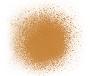 DOSTĘPNOŚĆ NA FESTIWALUOd początku istnienia Festiwal C/U zwracał uwagę na różnorodność, wolność tworzenia i doświadczania. Zupełnie więc naturalnie przyjął kierunek zrównoważonego rozwoju, skupiając się na szczególnych potrzebach artystów i odbiorców. Metodą małych kroków buduje dostępność wydarzeń, m.in. poprzez dostępność spektakli z różnych części świata, dostępność Festiwalu dla artystów nienormatywnych, dbanie o przystępność informacji oraz otwieranie się na nowe środowiska. W tym roku C/U postawiło na dotarcie do osób głuchych i niedosłyszących. Wsparciem służą w tym partnerzy – British Council i Fundacja Kultury Bez Barier. Ambasadorem Głuchej Publiczności 21. C/U został Daniel Kotowski – artysta wizualny i performer, osoba głucha. Więcej: link do wwwSPEKTAKLEAlice Ripoll | Cia REC (BR) | LAVAGEM | Premiera polska12.10.2022, g. 19:00-20:10 | STUDIO teatrgaleria„Lavagem” znaczy „czyszczenie”. Brazylijscy tancerze za pomocą prostych rekwizytów – wiader, wody i mydła –krytycznie eksplorują akt (o)czyszczenia. Poddają mu m.in. czarne ciało oraz jego sceniczne, kulturowe i historyczne wzorce. Artyści wystąpią w Polsce po raz pierwszy. Więcej: link do www
👉Wiek 14 + / Dostępne dla osób z ograniczoną mobilnością, osób głuchych i niedosłyszących| Po spektaklu spotkanie z artystami w j. ang.
Renata Piotrowska-Auffret (PL) | UTERI MIGRANTES | Premiera13.10.2022, g. 18:00-19:00 | STUDIO teatrgaleriaPiąty spektakl z cyklu Private Pieces. Choreografka eksploruje w nim politykę kobiecego ciała, oscylując między tym, co prywatne a tym, co publiczne. Tym razem tematem, materią i główną bohaterką spektaklu jest macica – potraktowana z dystansem, humorem, ale i troską. Autorka przygląda się temu organowi i całemu kobiecemu ciału przez pryzmat starzenia się. Więcej: link do www👉 Dostępne dla osób głuchych i niedosłyszących, tłumaczenie na polski język migowy | Po spektaklu spotkanie z artystami
Dominik Więcek (PL) | CAFÉ MÜLLER 
14.10.2022, g. 18:30 - 19:10 | STUDIO teatrgaleriaW procesie kształtowania swojej dzisiejszej tożsamości twórca stawia na równi swoją matkę i słynną matkę Tanztheater, Pinę Bausch. Jego solo nawiązuje do kultowego spektaklu Café Müller, którego premiera odbyła się 20 maja 1978 roku. Więcej: link do www👉Po spektaklu spotkanie z artystamiDiana Niepce (PT) | Spektakl ANDA, DIANA | Premiera polska14.10, g. 20:00-21:00 | STUDIO teatrgaleriaSpektakl jest manifestem wolności, w którym niepełnosprawność staje się normą. Tancerka i akrobatka – po upadku, który spowodował uraz rdzenia kręgowego – przedstawia w nim proces samoodbudowy. W szczerym dialogu między ciałem i umysłem, logiką i chaosem rodzi się „tańczące ciało”. Więcej: link do www👉 Spektakl wykonywany w częściowej nagości. | Dostępny dla osób z ograniczoną mobilnością, osób głuchych i niedosłyszących | Po spektaklu spotkanie z artystami w j. ang.Olga Dukhovnaya (UA/FR) | SWAN LAKE SOLO | Premiera polska 15.10.2022, g. 18:00-18:30W Swan Lake Solo nie ma ani łabędzi, ani książąt. To nie jest solo księżniczki Odetty, nie jest to też współczesna wersja baletu Czajkowskiego – to spektakl tańca, komentujący aktualną rzeczywistość. Ukraińska artystka Olga Dukhovnaya odkryje przed nami prawdziwe znaczenie słynnego baletu Jezioro łabędzie dla Rosji. Więcej: link do www👉 Dostępne dla osób z ograniczoną mobilnością, osób głuchych i niedosłyszących | Spotkanie z artystką ok. g.19:20 - po spektaklu „Odbicia”, rozmowa w j. ang.Anna Steller (PL) | ODBICIA 15.10.2022, g. 18:40-19:15 | STUDIO teatrgaleriaOdbicia to konceptualny performans Anny Steller, odnoszący się do sytuacji wojny w Ukrainie. Prosty gest skakania staje się wyrazem nieustającego wsparcia dla walczących, będąc jednocześnie wyczerpującym artystkę i publiczność ćwiczeniem z przetrwania. W spektaklu wykorzystano utwory ukraińskich raperek. Więcej: link do ww 👉 Dostępne dla osób z ograniczoną mobilnością, osób głuchych i niedosłyszących | Po spektaklu spotkanie z artystką, rozmowa w j. ang.WORLD OF INTERIORS | Ana Borralho & João Galante (PT) | Premiera polska15.10.2022, g. 20:00-22:00 | STUDIO teatrgaleria Duet Borralho/Galante prawie od dekady rozmontowuje na C/U kolejne tematy tabu. Tym razem bada granicę między odbiorcą a dziełem w performansie-instalacji z udziałem mieszkańców Warszawy – pozorną pustkę wypełniają szepty, urywki dzieł literackich, ciała performerów oraz widzów. Więcej: link do wwwWYDARZENIA SPECJALNEWolne tańce. Rozgrzewki ruchowe – otwarte, 30-minutowe lekcje z artystami tegorocznej edycji Festiwalu. Będą się odbywać przed spektaklami w Foyer STUDIO teatrgaleria. Poprowadzą je Diana NIEPCE (PT) link, Dominik WIĘCEK (PL) link oraz Olga DUKHOVNAYA (UA/FR) link.WYDARZENIA TOWARZYSZĄCEWARSZTATYRUCH I JĘZYK | Dominik Więcek, Joanna Pędzisz (PL) | 10.10.2022, g. 16:00-18:00 | Komuna WarszawaWarsztat nauki fonetyki języka niemieckiego z perspektywy ciała. Interesujesz się językiem? Szukasz niesztampowych sposobów pogłębiania wiedzy lingwistycznej i/lub choreograficznej? To jest wydarzenie dla Ciebie! [link]
SNY I NIEŚWIADOMOŚĆ | Anna Godowska, Sławomir Krawczyński (PL) | 11.10.2022, g. 10:00-20:00 + 12.10.2022, g.10:00-18:00 | Komuna WarszawaUznani artyści tańca współczesnego, zapraszają na dwudniowy warsztat, w którym odnajdą się zarówno profesjonaliści ze świata tańca, jak i amatorzy zainteresowani zgłębianiem własnej psychiki i ciała [link].FILMEVERY MINUTE MOTHERLAND | Maciej Kuźmiński Company (PL/UA) | pokaz wideorejestracji spektaklu| 15.10.2022, g. 17:00-17:55 | STUDIO teatrgaleriaProjekt zainspirowany wydarzeniami w Ukrainie. Przeżycia i doświadczenia wojny wpisane w ciała tancerzy układają się w emocjonalno-filozoficzną opowieść o podróży ludzkiego ciała [link] | Spotkanie z twórcami ok. g.19:20 - po spektaklu „Odbicia”, rozmowa w j. ang.KONFERENCJAPRAWO (DO) TAŃCA – KONTEKSTY ESTETYCZNE, KULTUROWE I POLITYCZNE |Międzynarodowa Konferencja Naukowa | 12.10.2022, g. 10:00-18:000 | Instytut Sztuki PANKonferencja wprowadza w temat szeroko rozumianego „prawa (do) tańca”. Przedmiotem analizy będą wybrane obszary: relacja taniec-struktury władzy / władza rozumiana szeroko - nie tylko jako polityczny reżim, ale także prawo widza do sądzenia / relacje władzy w środowisku / dysponowanie własnym ciałem / prawo do bycia na scenie. W programie łączącym środowiska akademickie i artystyczne znajdują się zarówno referaty naukowe, jak i formy lecture-performance oraz panel dyskusyjny [link].👉 Dostępna dla osób z ograniczoną mobilnością.PODCASTYWolne SłowaPOLITYKA KULTURALNA W BRAZYLII: OD TAŃCA AKADEMICKIEGO PO PERYFERIE SCENY | Maria Claudia Alves Guimarães (BR) | e-Scena | od 3.10.2022Esej specjalistki od historii tańca, profesorki Uniwersytetu UNICAMP w São Paulo. Czyta autorka [link]DRUGI ODDECH |Izabela Szymczyk (PL) | e-Scena | od 5.10.2022Esej psycholożki i psychoterapeutki, która prowadzi grupę wsparcia dla kobiet doświadczających przemocy. Czyta autorka [link]SPOTKANIAPROSTO Z WNĘTRZA AFTER TALK | na żywo + e-ScenaSpotkania z twórcami - odbędą się w miejscach festiwalowych po spektaklach, a od następnego dnia rejestracje wideo będą dostępne online [link]BILETYBilety na Festiwal do nabycia online poprzez platformę e-wejściówki.pl, stronę teatrstudio.pl oraz w kasie STUDIO teatrgaleria. Bilety na pojedyncze wydarzenia w cenach 25-90 zł. 
W kasie teatru do nabycia również:Karnety festiwalowe w cenie 140/180 zł Bilet dzienny na spektakle 15 października w cenie 45/55 zł 
21. CIAŁO/UMYSŁMiędzynarodowy Festiwal Sztuki Tańca i Performansu10-15 października 2022, Warszawa + onlineDyrektor artystyczna: Edyta KozakDyrektor zarządzająca: Anna SzaniawskaOrganizator: Fundacja Ciało/UmysłFinansowanie: Projekt współfinansowany przez Miasto st. Warszawę oraz dofinansowany ze środków Ministra Kultury, Dziedzictwa Narodowego i Sportu, pochodzących z Funduszu Promocji KulturyPartnerzy: STUDIO teatrgaleria, Komuna Warszawa, Instytut Sztuki PAN, British Council, Europe Beyond Access, Institut Français PolognePatroni medialni: Radio TOK FM, TVP Kultura, Gazeta Teatralna „Didaskalia”, Miesięcznik „Teatr”, Magazyn „Taniec”, taniecPOLSKA.pl, E-teatr, Stronatanca.pl, Teatralny.pl, Teatrologia.Infowww.cialoumysl.pl www.facebook.com/cialoumysl www.instagram.com/cialo.umyslwww.youtube.com/user/CialoUmysl